College Algebra 14.4 Graphing a Function RuleOBJ:   To graph equations to represent functions.Starter: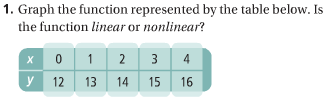 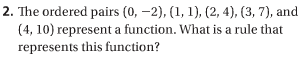 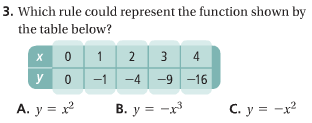 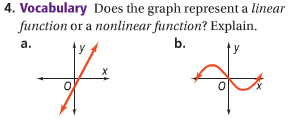 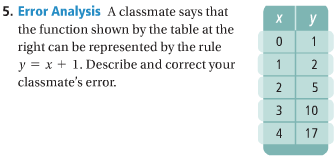 Notes:The set of all solutions of an equation forms the equation’s graph.  	In other words: The graph shows all values that will make the equation true.
Graphing a Function Rule: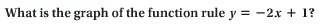 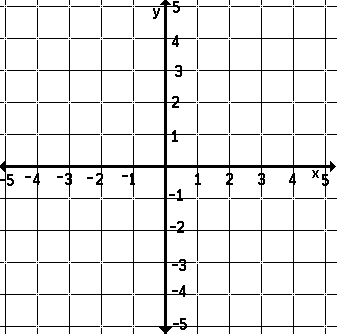 You Try!!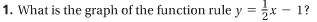 When you graph a real world function rule, choose appropriate intervals for the units on the axes.Graphing a Real World Function Rule: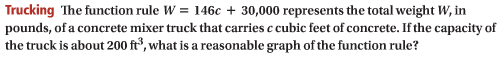 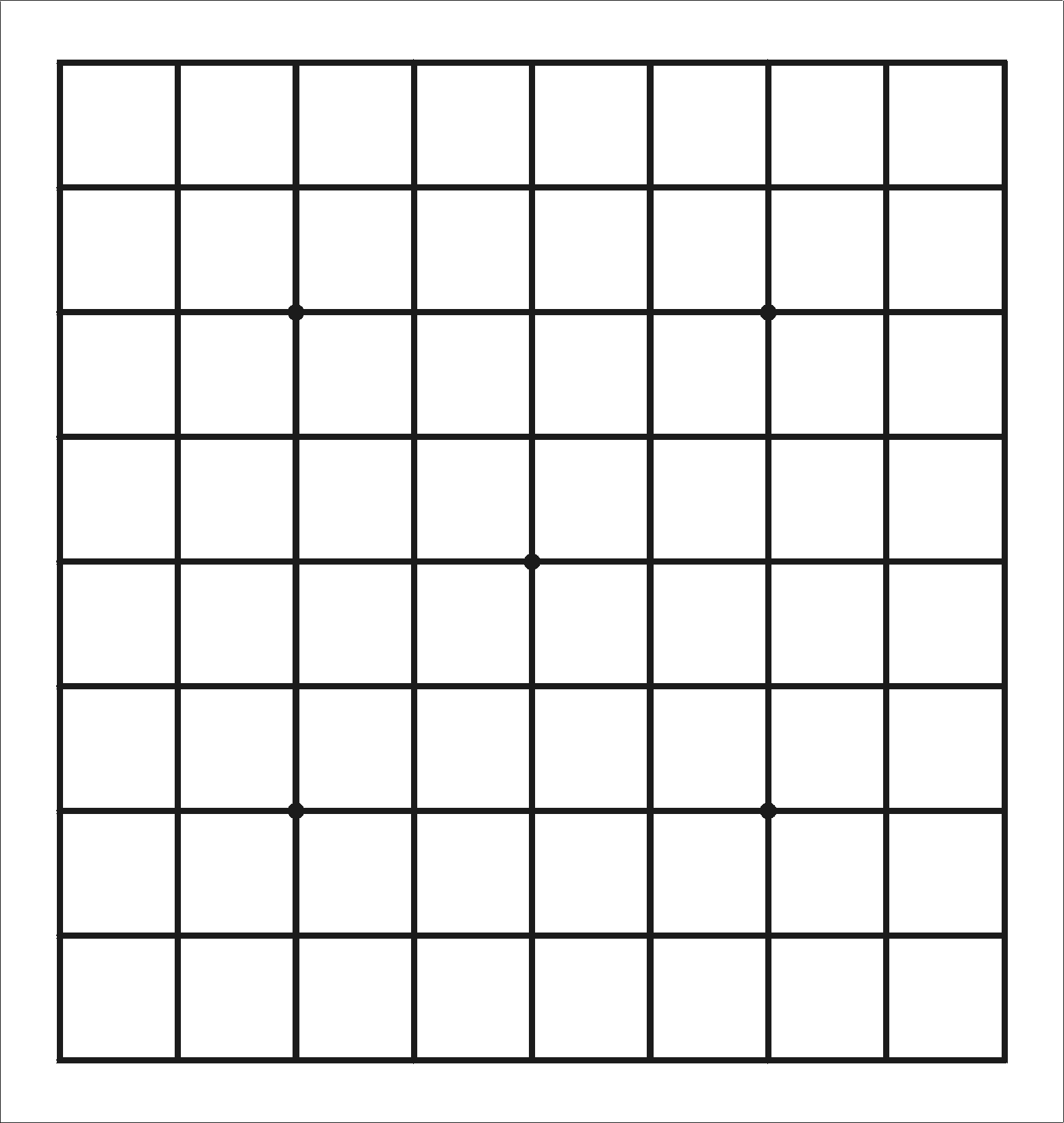 You Try: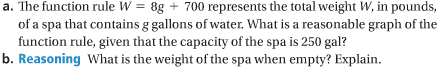 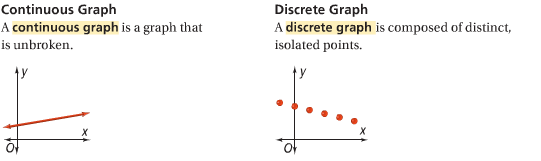 Identifying Continuous and Discrete Graphs: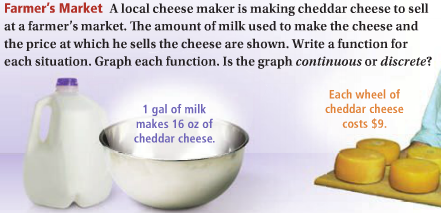 You Try: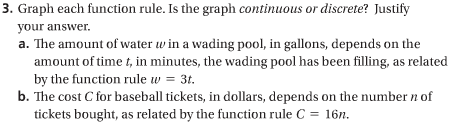 Graphing a Nonlinear Function Rule:	What is the graph of each function?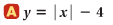 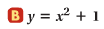 You Try: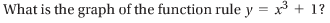 Hw: Section 4.4 p. 257 #9-11, 21-23, 25-29, 33, 37, 40